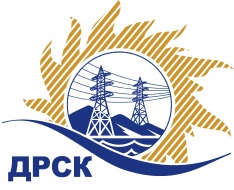 Акционерное Общество«Дальневосточная распределительная сетевая  компания»(АО «ДРСК»)Протокол заседания комиссии по вскрытию конвертов, поступивших на запрос предложений № 31705825433г. БлаговещенскСПОСОБ И ПРЕДМЕТ ЗАКУПКИ: Открытый  запрос предложений на право заключения договора  «Гусеничный транспортёр тягач»  закупка 320ПРИСУТСТВОВАЛИ: Два члена  постоянно действующей Закупочной комиссии АО «ДРСК» 1 уровня   Информация о результатах вскрытия конвертов:В адрес Организатора закупки поступило 5 (пять) заявки   на участие в закупке, конверты с которыми были размещены   электронном виде на сайте   Единой электронной торговой площадки (АО «ЕЭТП»), по адресу в сети «Интернет»: https://rushydro.roseltorg.ru Вскрытие конвертов было осуществлено в электронном сейфе Организатора закупки на сайте Единой электронной торговой площадки (АО «ЕЭТП»), по адресу в сети «Интернет»: https://rushydro.roseltorg.ru  автоматически.Дата и время начала процедуры вскрытия конвертов с заявками на участие в закупке: 09:00 (время московское)  27.12..2017  г.  Место проведения процедуры вскрытия конвертов с заявками участников: на сайте Единая электронная торговая площадка (АО «ЕЭТП»), по адресу в сети «Интернет»:   https://rushydro.roseltorg.ru В конвертах обнаружены заявки следующих участников закупки:Решили: Утвердить протокол заседания закупочной комиссии по вскрытию конвертов, поступивших на открытый  запрос предложений.Секретарь Закупочной комиссии 1 уровня АО «ДРСК»	               М.Г. ЕлисееваИсп. Ирдуганова И.Н.397-147irduganova-in@drsk.ru№ 174/МТПиР-В27.12.2017 г.№ п/пНаименование участникаЗаявка без НДСЗаявка с НДССтавка НДС1Общество с ограниченной ответственностью «СКАРН»  (ИНН/КПП 7805525980/780501001 /ОГРН 1107847227102)7 838 983.059 250 000.0018%2Общество с ограниченной ответственностью «АВТО-МОСТ» (ИНН/КПП 4703070129/470301001/ОГРН 1034700581079)8 254 661.029 740 500.0018%3Производственный кооператив «ПРОМТЕХМАШ» (ИНН/КПП 7203366211/720301001 /ОГРН 11572320455197 500 000.007 500 000.00Без НДС4Общество с ограниченной ответственностью «Карьерные машины»  (ИНН/КПП 2464047651/246401001  /ОГРН 1032402506685) 4 593 220.345 420 000.0018%5Общество с ограниченной ответственностью «Торговый дом «Курганавторемонт»  (ИНН/КПП 4501187050/450101001 /ОГРН 1134501005055)8 042 796.619 490 500.0018%